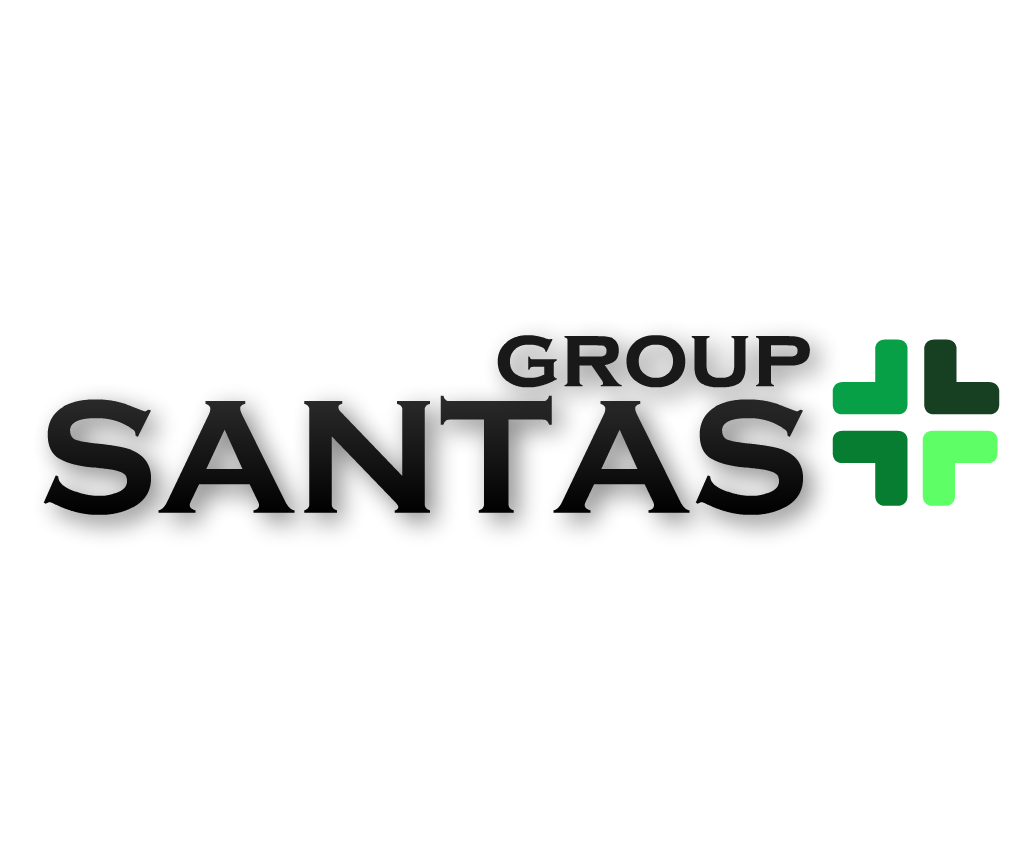 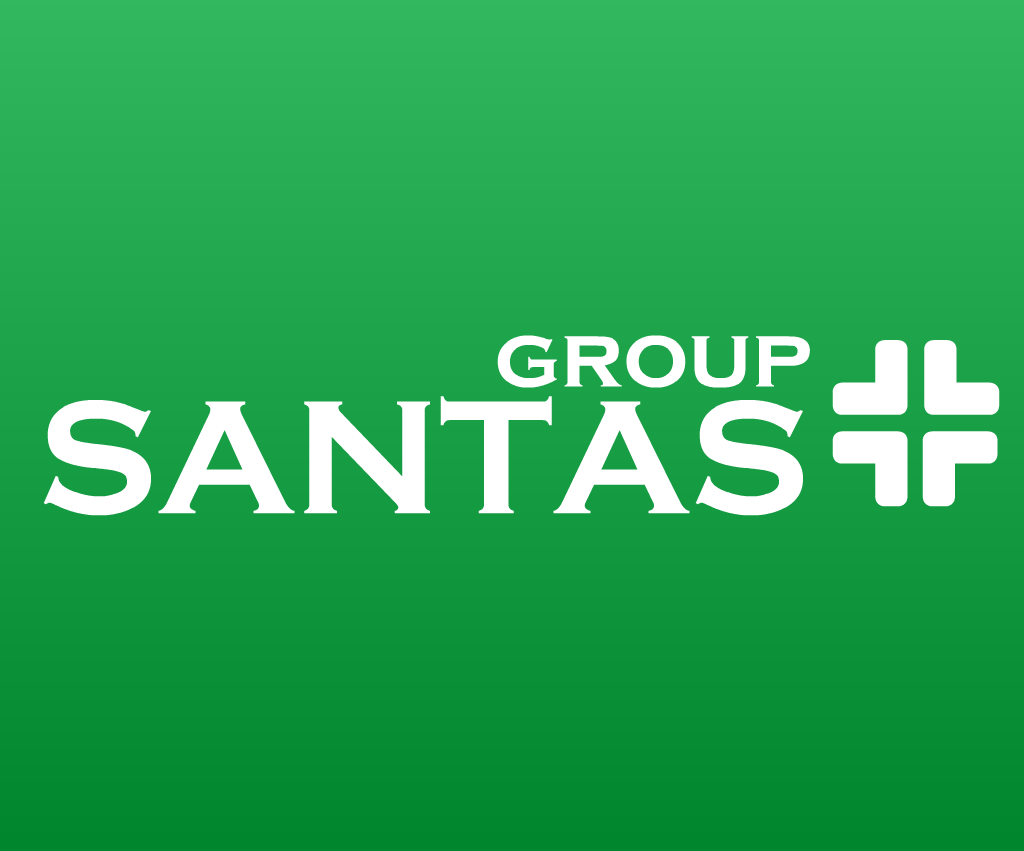 КАТОК ГЛАДИЛЬНЫЙ ВГ-1218ОБМОТКА ВАЛА С МЕТАЛЛИЧЕСКОЙ ШЕРСТЬЮГладильный каток ВГ-1218 имеет гладильный вал из специальной углеродистой стали, которая при нагревании не деформируется. Вал катка имеет многослойную структуру, состоящую из:1) металлической шерсти;2) ткани термостойкой;3) чехла.Такая конструкция позволяет равномерно прижимать белье к гладильному желобу по всей его поверхности, сглаживая возможные неровности; в том числе это актуально для тканей, имеющих утолщения на швах и т.д. 
Обмотку вала с металлической шерстью используют в конструкции своих гладильных катков многие западные производители. Качество глажения на гладильном катке ВГ-1218 благодаря применению данной технологии соответствует лучшим мировым показателямРЕГУЛИРУЕМАЯ СКОРОСТЬ ГЛАЖЕНИЯЭлектронная система управления катка ВГ-1218 предусматривает пошаговую регулировку скорости до 2,5 м/мин (имеется три фиксированные скорости глажения), что позволяет поддерживать заданное качество глажения для тканей разной толщины - тонкие ткани можно проглаживать на высокой скорости, для плотных и сложенных пополам изделий скорость снижают для гарантированного просушивания белья на выходеПЛАВНО РЕГУЛИРУЕМАЯ ТЕМПЕРАТУРА ГЛАЖЕНИЯРегулировка температуры в пределах от 100 до 180 ºС, что позволяет правильно настроить каток на глажение различных видов ткани, в зависимости от их составаСИСТЕМА АВАРИЙНОЙ ОСТАНОВКИСпециальная планка остановит работу катка при приближении более «крупного» предмета, что делает работу оператора на катках «Вязьма» абсолютно безопаснойУВЕЛИЧЕННЫЙ СРОК СЛУЖБЫ ОБМОТКИ КАТКАПри завершении цикла глажения возможен отвод вала с помощью ножной педали, что позволяет избежать перегрева ткани обмотки вала. Также при выключении катка вал продолжает вращение до достижения заданной температуры, при которой перегрев тканевой обмотки вала исключен, что увеличивает срок службы обмоткиТехнические характеристикиНаименование показателя, единица измеренияНаименование показателя, единица измеренияВГ-1218Ширина зоны глажения, ммШирина зоны глажения, мм1200Высота загрузки, ммВысота загрузки, мм890Диаметр вала, ммДиаметр вала, мм180Обмотка валаОбмотка валаСтальная шерсть из нержавеющей стали+полотно нетканное иглопробивное термостойкоеСкорость глажения, м/минСкорость глажения, м/мин1,25/1,85/2,5Температура глажения, 0СТемпература глажения, 0С100/140/180Вид обогреваВид обогреваЭлектрическийВремя подогрева до температуры 180 0С, мин, не болееВремя подогрева до температуры 180 0С, мин, не более20Номинальная мощность, кВтэлектродвигателя привода0,072Номинальная мощность, кВтэлементов нагрева3,2Габаритные размеры, мм, не болеедлина (глубина)450Габаритные размеры, мм, не болееширина1380Габаритные размеры, мм, не болеевысота970Масса, кг, не болееМасса, кг, не более98Удельный расход электроэнергии, кВт · ч/кг, не болееУдельный расход электроэнергии, кВт · ч/кг, не более0,135Напряжение электросети, ВНапряжение электросети, В220Наличие вентилятора для отсоса параНаличие вентилятора для отсоса параНет